 Look, say, cover, write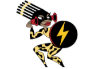  Look, say, cover, writeCreate a bubble for the following words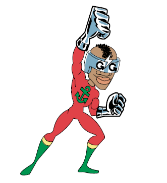  and then write the word in it, making sure your letter sizes are accurate! ceremony, disaster, opportunity, competition, immediate.Create a bubble for the following words and then write the word in it, making sure your letter sizes are accurate!ceremonies, exaggerate, disastrous, embarrass, opportunity, competition, recognise, sacrifice, convenience, immediate.  Do a scribble spell with these words:ceremonies, exaggerate, disastrous, embarrass, opportunity, competition, recognise, sacrifice, convenience, immediate.Crack the code          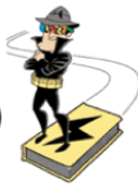 ceremonies, exaggerate, disastrous, embarrass, opportunity, competition, recognise, sacrifice, convenience, immediate._ _ _r _ f _ c __ _ p _ _ _ u _ _ t __ m _ a  _ _ _ _ s_ _ _ e _ _ n _ _ __ _ _ _ e _ _ _ n _ __ _ _ p _ _ _ t _ _ __ _ _ e _ _ a _ __ _ _ a _ _ _ _ u __ _ a _ _ _ r _ _ __ _ c _ _ _ _ s _ Crack the code          ceremony, disaster, opportunity, competition, immediate._ _ m _ d _ a _ __ _ r _ m _ _ __ _ _ o _ t _ _ _ t __ _ _ p _ t _ _  _ o __ _ s _ s _ _ _Look and saywritewritewriteceremonies sacrifice  disastrousembarrassopportunitycompetitionrecogniseconvenienceimmediateexaggerateLook and saywritewritewriteceremonydisasteropportunitycompetitionimmediate